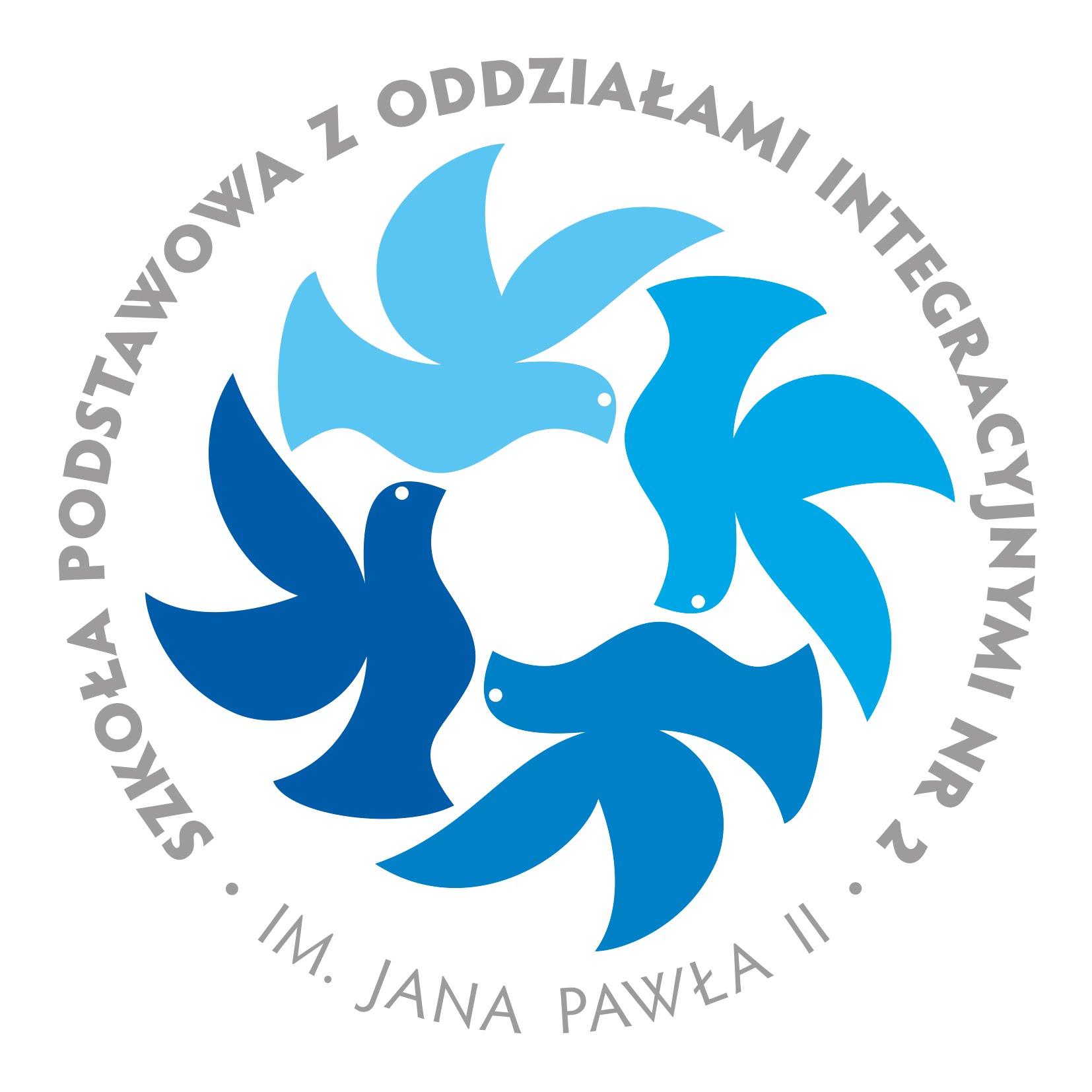 PROCEDURA ORGANIZACJI WYCIECZEK SZKOLNYCH SZKOŁY PODSTAWOWEJ  z ODDZIAŁAMI INTEGRACYJNYMI NR 2 W WARSZAWIEI. Podstawa prawnaRozporządzenie Ministra Edukacji Narodowej z dnia 25 maja 2018 r. zmieniające rozporządzenie w sprawie warunków i sposobu organizowania przez publiczne przedszkola, szkoły i placówki krajoznawstwa i turystyki (Dz. U. z 2018 r. poz. 1055).II. Cele organizowania przez szkoły krajoznawstwa i turystyki:poznawanie kraju, jego środowiska przyrodniczego, tradycji, zabytków kultury i historii;poznawanie kultury i języka innych państw;poszerzanie wiedzy z różnych dziedzin życia społecznego, gospodarczego i kulturalnego;wspomaganie rodziny i szkoły w procesie wychowania;upowszechnianie wśród uczniów zasad ochrony środowiska naturalnego oraz wiedzy o składnikach i funkcjonowaniu rodzimego środowiska przyrodniczego, a także umiejętności korzystania z zasobów przyrody;upowszechnianie zdrowego stylu życia i aktywności fizycznej oraz podnoszenie sprawności fizycznej;poprawę stanu zdrowia uczniów pochodzących z terenów zagrożonych ekologicznie;przeciwdziałanie zachowaniom ryzykownym, w szczególności w ramach profilaktyki uniwersalnej;poznawanie zasad bezpiecznego zachowania się w różnych sytuacjach.III.Krajoznawstwo i turystyka są organizowane w trakcie roku szkolnego, w szczególności w ramach odpowiednio zajęć dydaktyczno-wychowawczych lub opiekuńczych, z wyjątkiem okresu ferii letnich i zimowych oraz wiosennej i zimowej przerwy świątecznej.IV.1. Formy organizowania turystyki i krajoznawstwa:wycieczki przedmiotowe – inicjowanych i realizowanych przez nauczycieli w celu uzupełnienia programu wychowania przedszkolnego lub programu nauczania w ramach jednego lub kilku przedmiotów,wycieczki krajoznawczo-turystyczne o charakterze interdyscyplinarnym, w których udział nie wymaga od uczniów przygotowania kondycyjnego i umiejętności posługiwania się specjalistycznym sprzętem, organizowane w celu nabywania wiedzy o otaczającym środowisku i umiejętności zastosowania tej wiedzy w praktyce,specjalistyczne wycieczki krajoznawczo-turystyczne, w których udział wymaga od uczniów przygotowania kondycyjnego, sprawnościowego i umiejętności posługiwania się specjalistycznym sprzętem, a program wycieczki przewiduje intensywną aktywność turystyczną, fizyczną lub długodystansowość na szlakach turystycznych – zwanych dalej „wycieczkami”.2. Wycieczki mogą być organizowane w kraju lub za granicą.V.Organizację i program wycieczki dostosowuje się do wieku, zainteresowań i potrzeb uczniów, ich stanu zdrowia, kondycji, sprawności fizycznej i umiejętności.VI.1. Zgodę na zorganizowanie wycieczki wyraża dyrektor szkoły, zatwierdzając kartę wycieczki (załącznik 1.)2. Do karty wycieczki dołącza się listę uczniów biorących udział w wycieczce, zawierającą imię i nazwisko ucznia oraz telefon rodzica lub rodziców ucznia. Listę uczniów podpisuje dyrektor szkoły.VII. W przypadku wycieczki organizowanej za granicą:Dyrektor szkoły jest obowiązany poinformować organ prowadzący i organ sprawujący nadzór pedagogiczny o organizowaniu takiej wycieczki, przekazując kartę wycieczki, o której mowa w pkt. VI. 1. Dyrektor szkoły nie przekazuje listy uczniów, o której mowa w pkt. VI. 2.Szkoła ma obowiązek zawrzeć umowę ubezpieczenia od następstw nieszczęśliwych wypadków i kosztów leczenia na rzecz osób biorących udział w wycieczce, o ile obowiązek zawarcia takiej umowy nie wynika z odrębnych przepisów;Kierownik wycieczki lub co najmniej jeden opiekun wycieczki zna język obcy na poziomie umożliwiającym porozumiewanie się w krajach tranzytowych i kraju docelowym.VIII.Zgoda rodziców na udział w wycieczce ucznia niepełnoletniego jest wyrażana                         w formie pisemnej. Za formę pisemną uznaje się również odpowiedź rodzica na pytanie o zgodę na udział dziecka w wycieczce wyrażoną w wiadomości w dzienniku Librus.IX.1. Dyrektor szkoły wyznacza kierownika i opiekunów wycieczki spośród pracowników pedagogicznych szkoły.2. W zależności od celu i programu wycieczki opiekunem wycieczki może być także osoba niebędąca pracownikiem pedagogicznym szkoły, wyznaczona przez dyrektora szkoły.3. W przypadku specjalistycznej wycieczki krajoznawczo-turystycznej, o której mowa w pkt. IV. 1. c) kierownik i opiekunowie wycieczki są obowiązani posiadać udokumentowane przygotowanie zapewniające bezpieczną realizację programu wycieczki.X. Kierownik wycieczki:opracowuje program i regulamin wycieczki;zapoznaje uczniów, rodziców i opiekunów wycieczki z programem i regulaminem wycieczki oraz informuje ich o celu i trasie wycieczki;zapewnia warunki do pełnej realizacji programu wycieczki i przestrzegania jej regulaminu oraz sprawuje nadzór w tym zakresie;zapoznaje uczniów i opiekunów wycieczki z zasadami bezpieczeństwa oraz zapewnia warunki do ich przestrzegania;określa zadania opiekunów wycieczki w zakresie realizacji programu wycieczki oraz zapewnienia opieki i bezpieczeństwa uczniom;nadzoruje zaopatrzenie uczniów i opiekunów wycieczki w odpowiedni sprzęt, wyposażenie oraz apteczkę pierwszej pomocy;organizuje i nadzoruje transport, wyżywienie i noclegi dla uczniów i opiekunów wycieczki;dokonuje podziału zadań wśród uczniów;dysponuje środkami finansowymi przeznaczonymi na organizację wycieczki;dokonuje podsumowania, oceny i rozliczenia finansowego wycieczki po jej zakończeniu i informuje o tym dyrektora szkoły i rodziców, w formie i terminie ustalonej z rodzicami uczniów w danej klasie.XI. Opiekun wycieczki:sprawuje opiekę nad powierzonymi mu uczniami;współdziała z kierownikiem wycieczki w zakresie realizacji programu wycieczki i przestrzegania jej regulaminu;sprawuje nadzór nad przestrzeganiem regulaminu wycieczki przez uczniów, ze szczególnym uwzględnieniem zasad bezpieczeństwa;nadzoruje wykonywanie zadań przydzielonych uczniom;wykonuje inne zadania zlecone przez kierownika wycieczki.XII.Dyrektor szkoły może wyrazić zgodę na łączenie funkcji kierownika i opiekuna wycieczki.